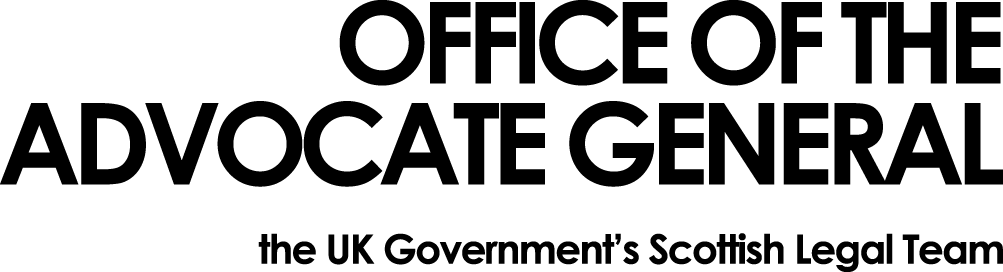 Dear REDACTEDFreedom of Information Request Thank you for your email of 09 August 2016 requesting information under the Freedom of Information Act 2000 (FOIA).  You asked for information on: “The number of computers currently owned, maintained or used which run the operating system Windows XP.- Any policy documents concerning upgrading machines from Windows XP to another operating system, and any email correspondence with Microsoft concerning upgrading machines from Windows XP to another operating system, from January 1st 2012 to the date of this request- Records regarding the acquisition, maintenance, and subscription costs of continued support for Windows XP, and upgrading to other operating systems, including invoices, purchase orders, contracts, loan agreements, procurement documents (but not limited to solicitation documents or notices of proposed contracts, proposed bids, unsolicited proposals, and/or documents justifying contracting without full and open competition), from January 1st 2014 to the date of this request.”I can confirm that the Office of the Advocate General (OAG) does not hold the information you have requested.  All OAG's information technology services are provided by the Scottish Government.  All requests for information in relation to ICT should be submitted to them.  You can use the link below to go to their FOI site.http://www.scotland.gov.uk/About/Information/FOIYou may, if dissatisfied with the treatment of your request, ask the Office of the Advocate General to conduct an internal review of its decision.  The internal review will be conducted by someone other than the person who took the initial decision.  Requests for internal review should be addressed to the Information Officer, Office the Advocate General, Victoria Quay, Edinburgh, EH6 6QQ.If following the internal review you remain dissatisfied with the treatment of your request by OAG then you may take your complaint to the Information Commissioner, whose address is Wycliffe House, Water Lane, Wilmslow, Cheshire, SK9 5AF.  Details of the complaints procedure can be found here:http://www.ico.gov.uk/complaints/freedom_of_information.aspxYours sincerelyREDACTEDREDACTEDArea G-GOAGVictoria Quay EH6 6QQDate 29.08.16